 «20» ноября 2023г.					             		    № 590В целях обеспечения работы жилищной комиссии администрации поселка Березовка Березовского района Красноярского края, руководствуясь Федеральным законом от 06.10.2003 года № 131-ФЗ «Об общих принципах организации местного самоуправления в Российской Федерации», Уставом поселка Березовка,    ПОСТАНОВЛЯЮ:1.Утвердить состав жилищной комиссии администрации поселка Березовка Березовского района Красноярского края, согласно Приложению.2. Признать утратившим силу Постановление администрации поселка Березовка от 17.07.2023 № 363 «О внесении изменений в постановление администрации поселка Березовка  «О  создании жилищной комиссии администрации поселка Березовка Березовского района Красноярского края».3.Контроль за исполнением настоящего Постановления оставляю за главным специалистом по муниципальному имуществу, жилищным и социальным вопросам Т.Н. Вебер.4.Постановление вступает в силу со дня, следующего за днем его официального опубликования в газете «Пригород» и подлежит размещению на сайте поселка Березовка www.pgt-berezovka.ru.Исполняющий полномочияГлавы поселка						    	    		А.Н. Сабуров	Приложение к Постановлению                                                                                                                          администрации поселка Березовка                                                                                                 от 20.11.2023 № 590СОСТАВ ЖИЛИЩНОЙ КОМИССИИ:1.Председатель комиссии – Сабуров Андрей Николаевич – заместитель Главы поселка Березовка по жизнеобеспечению.2.Заместитель председателя комиссии – Ковалева Марина Александровна – заместитель Главы поселка Березовка  по благоустройству.  3.Секретарь комиссии – Вебер Татьяна Николаевна – главный специалист по муниципальному имуществу, жилищным и социальным вопросам.Члены комиссии:4.Дуткина Марина Васильевна – специалист 1-ой категории- юрист.5.Филипович Мария Сергеевна – главный специалист по вопросам градостроительства и архитектуры. 6. Лавцевич Светлана Викторовна- секретарь Главы поселка Березовка.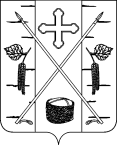 АДМИНИСТРАЦИЯ ПОСЕЛКА БЕРЕЗОВКАБЕРЕЗОВСКОГО РАЙОНА КРАСНОЯРСКОГО КРАЯПОСТАНОВЛЕНИЕп. Березовка «О  создании жилищной комиссии администрации поселка Березовка Березовского района Красноярского края»